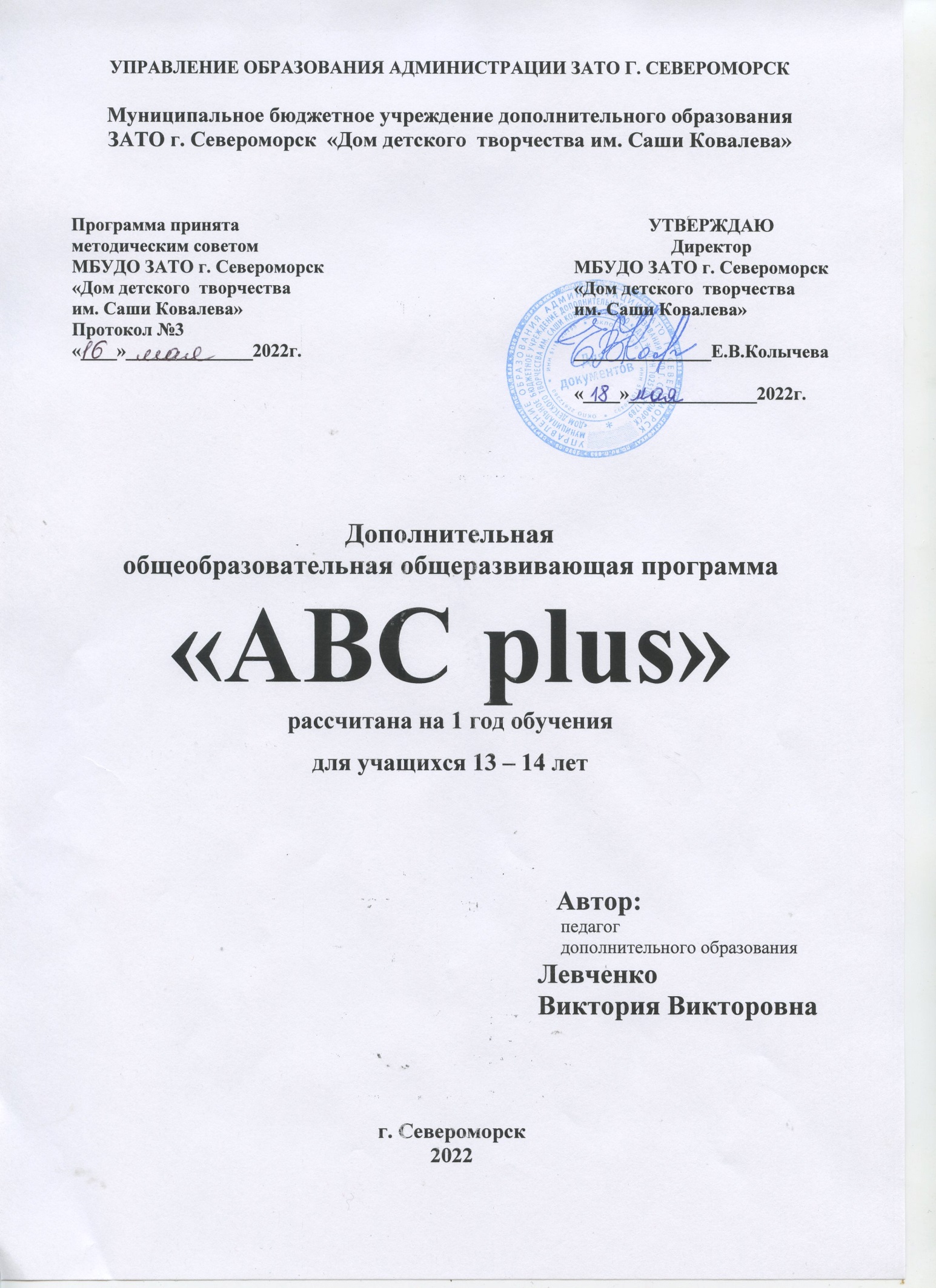 Пояснительная запискаЯзык является важнейшим средством общения, без которого невозможно существование и развитие человеческого общества. Именно английский язык признан языком международного общения в современном поликультурном и полиязычном мире. Это язык всех областей человеческого общения: деловых, научных и политических встреч, семинаров и симпозиумов, молодежных, экологических объединений и движений в защиту мира. В условиях роста и развития технологий во всех отраслях науки, техники и промышленности  все большее значение приобретает ознакомление с технической информацией в зарубежной литературе. Все это влечет за собой необходимость повышения уровня коммуникативной компетенции человека, совершенствования его языковой подготовки.В настоящее время обучение иностранному языку рассматривается как приоритетное направление в модернизации школьного образования и предмет «Английский язык» занимает соответствующее место в его системе. Программа призвана оказать помощь учащимся в овладении английским языком, сделать процесс обучения более интересным и доступным.При составлении образовательной программы были учтены требования к современной образовательной программе, которые изложены в Федеральном законе «Об образовании в Российской Федерации» от 29.12.2012 N 273-ФЗ, Приказе Министерства просвещения РФ от 9 ноября 2018г. N 196 «Об утверждении Порядка организации и осуществления образовательной деятельности по дополнительным общеобразовательным программам»,  Постановлением Главного государственного санитарного врача Российской Федерации от 28.09.2020 г. № 28 «Об утверждении санитарных правил СП 2.4. 3648-20 "Санитарно-эпидемиологические требования к организациям воспитания и обучения, отдыха и оздоровления учащихся и молодежи», Постановлением Главного государственного санитарного врача Российской Федерации от 28 января 2021 года № 2 «Об утверждении санитарных правил и норм СанПиН 1.2.3685-21. Гигиенические нормативы и требования к обеспечению безопасности и (или) безвредности для человека факторов среды обитания», Распоряжением Правительства Мурманской области от 03.07.2019 № 157-РП «О концепции внедрения целевой модели региональной системы дополнительного образования учащихся в Мурманской области», Постановлением администрации ЗАТО г. Североморск № 556 от 01.04.2020 г. «Об утверждении Положения о персонифицированном дополнительном образовании в ЗАТО г. Североморск», Уставом учреждения.Цель программы - развитие способностей учащихся к общению на иностранном языке, посредством создания условий для их ранней коммуникативно-психологической адаптации к новому языковому миру.Задачи:- совершенствовать приемы овладения английским языком, т. е. овладение новыми языковыми средствами (фонетическими, орфографическими, лексическими и грамматическими);- формирование элементарных коммуникативных умений в говорении, аудировании, чтении и письме;- приобщение учащихся к новому социальному опыту посредством знакомства с миром зарубежных сверстников, с зарубежным детским фольклором и доступными образцами художественной литературы; - освоение элементарных лингвистических представлений, доступных младшим школьникам и необходимых для овладения устной и письменной речью на английском языке;- воспитание дружелюбного отношения друг к другу и к представителям других стран;- воспитание интереса и положительного отношения к английскому языку, к культуре народа на нем говорящего;- развитие психических функций: зрительной и слуховой памяти, произвольного и непроизвольного внимания, воображения, умения анализировать и обобщать, логически мыслить;- развитие речевых способностей: фонематического слуха, языковой догадки, способности к имитации, к выявлению языковых закономерностей и самостоятельному формулированию правил, сопоставлению родного и иностранного языков;- развитие мотивации к дальнейшему овладению иностранным языком.Образовательный процесс в объединении строится в соответствии с основными принципами обучения английскому языку:- принцип коммуникативной направленности;- принцип создания благополучного психологического климата на занятиях;- принцип межкультурной ориентированности процесса изучения английского языка;- принцип образовательной и воспитательной ценности содержания обучения английскому языку;- принцип активности;- принцип доступности и посильности;- принцип индивидуализации;- принцип ориентации на умение воспитанника работать в коллективе.Основной принцип, на котором строится данная программа - учет психофизиологических особенностей возраста. Возраст 13 – 14 лет считается наиболее благоприятным для начала обучения английскому языку. Учащиеся данного возраста характеризуются большей восприимчивостью к языку, потребностью к познанию всего нового; они обладают пластичностью природного механизма изучения языка, имитационными способностями, гибким артикуляционным аппаратом. Изучение иностранного языка способствует развитию речевых способностей учащихся, что, в свою очередь, положительно сказывается на развитии речи на родном языке, в частности, на умении слушать партнера, взаимодействовать с ним вербальными средствами, различать интонацию речевого партнера и моделировать собственную интонацию в зависимости от цели высказывания, планировать монологическое высказывание.Однако важность и необходимость знания иностранного языка не всегда является приемлемой мотивацией для учащихся данного возраста. Поэтому основной идеей данной программы является содействие формированию такой установки, при которой им важно, необходимо, а главное интересно усвоить тот или иной материал.Тематика каждого лексико-грамматического блока соответствует актуальным интересам учеников, дети учатся обсуждать в группах различные проблемы современного мира, это помогает детям уверенно чувствовать себя в дальнейшем общении на английском языке, в том числе и с носителями языка.Программа строится на коммуникативно-деятельностном, социокультурном и личностно-ориентированном подходах к развитию учащихся и состоит из двух разделов: вводного и основного курсов, рассчитанных на обучение в рамках системы дополнительного образования учащихся 13 - 14 лет. Программа рассчитана на 1 год обучения.Отличительной чертой данной программы является  ярко выраженный межкультурный подход, стимулирующий интерес учащихся к культуре, жизни англоговорящих американских и британских подростков. В соответствии с данной программой, методы контроля подобраны с учетом того, что достижения учащихся в начальный период обучения весьма подвижны, индивидуальны и непостоянны. Контроль проводится в игровой форме (конкурсы, соревнования, лексические игры). Начиная со второго полугодия Основного курса, для контроля усвоения лексико-грамматического материала постепенно вводится тестирование (matching, true – false statement, multiple choice и др.). Все задания соответствуют возрасту и программе обучения.Набор детей для обучения по данной программе свободный. Группа делится на 3 звена. (2 раза в неделю по 1 часу) 36 недель х 3 звена = 216 часов.Один академический час занятия в группах равен 45 минутам астрономического времени.Планируемые результаты 6 года обучения В результате изучения курса учащийся должен уметь:- вести диалог этикетного характера, диалог - расспрос, диалог побуждение к действию;- кратко высказываться о фактах и событиях, используя такие коммуникативные типы речи как описание, повествование и сообщение; - передавать содержание, основную мысль прочитанного с опорой на текст; - делать сообщение в связи с прочитанным или прослушанным текстом.- воспринимать  и понимать  на слух аутентичные аудио- и видеотексты с разной глубиной проникновения в их содержание (с пониманием основного содержания, с выборочным пониманием и полным пониманием текста);- читать  и понимать тексты с различной глубиной и точностью проникновения в их содержание (в зависимости от вида чтения): с пониманием основного содержания (ознакомительное чтение); с полным пониманием содержания (изучающее чтение); с выборочным пониманием нужной или интересующей информацией (поисковое/просмотровое чтение).- делать выписки из текста; - писать короткие поздравления с днем рождения, другими праздниками, выражать пожелания; - писать личное письмо с опорой на образец (расспрашивать адресата о его жизни, делах, сообщать тоже о себе, выражать благодарность, просьбы);- знать правила чтения и орфографии на основе изучаемого лексико-грамматического материала;- произносить  и различать на слух все звуки английского языка в потоке речи;- соблюдать  правильное ударение и интонацию в словах и фразах, в  различных типах  предложений;- овладеть  лексическими единицами, обслуживающими новые темы, проблемы и ситуации общения в пределах тематики предусмотренной программой;- знать условия употребления в речи и образование следующих времен глаголов: Present Simple, Present Continuous, Past Simple, Past Continuous, Present Perfect, Future Simple и структуры to be going to;- распознавать и употреблять в речи Present Simple Passive и Past Simple Passive;- распознавать  и употреблять  в речи предложения с начальным It и с начальным There + to be; - распознавать  и употреблять в речи правильные, неправильные глаголы и модальные глаголы;- употреблять  в речи определенные, неопределенные и нулевой артикли, неисчисляемые и исчисляемые существительные, степени сравнения прилагательных,  неопределенных местоимений (some, any), количественных числительных свыше 100, порядковых числительных свыше 20.Программой предусмотрено использование следующих средств и методов обучения:- вербальные средства (ЛЕ, грамматические таблицы);- изобразительные (рисунки, художественные картины, фотографии, плакаты);- технические (аудиозапись, слайды);- словесные методы (беседа, рассказ, объяснение);- наглядные (иллюстрации, демонстрации);- практические методы (различные виды упражнений, создание проектов);- индуктивный и дедуктивный методы объяснения;- методы стимулирования интереса (дидактические игры);- методы стимулирования долга и ответственности (поощрение, предъявление требований).Обучение фонетической стороне речи. Для формирования и развития звукопроизносительных навыков используются следующие приемы:- простая имитация;- осознанная имитация на основе демонстрируемой педагогом правильной артикуляции звуков и его указаний на особенности произношения;- имитация, основанная на осознании различий в произношении звуков в английском и родном языке.Учащимся дается представление о фразовом ударении, смысловом делении фраз, мелодике предложения.Обучение лексической стороне речи. Особенностью обучения лексической стороне речи на начальном этапе является то, что лексические единицы поступают преимущественно через речь педагога и диктора, в речевых образцах, которые сразу же дают учащемуся представление о том, как и где может быть использовано это слово и словосочетание. Значение нового слова раскрывается посредством демонстрации картинки, предмета или совершения действия, т. е. активно используется иллюстративный метод. Для закрепления ЛЕ обучающимся предлагается придумать предложения с новыми словами, найти изучаемые понятия в тексте, описать картинку, используя как можно больше новых ЛЕ.Обучение аудированию. Аудирование как средство обучения предполагает овладение звуковой стороной английского языка (звуки, интонация), усвоение лексических и грамматических структур. Ознакомление учащихся с новым языковым и речевым материалом начинается с восприятия речевой единицы в ситуации общения, от нее к новому слову, а затем к новому звуку. Тренировка в употреблении нового материала осуществляется в последовательности обратной процессу ознакомления: от звука - к слову, от слова – к фразе. Аудирование как цель обучения реализуется посредством выполнения ряда упражнений, в которых учащиеся должны ответить на вопросы диктора или исправить данные ответы в соответствии с картинкой. Учащиеся должны понимать речь педагога и сверстников в рамках изученных тем, различать звуки иностранного и родного языков, распознавать долготу и краткость гласных, интонации утвердительных, отрицательных, вопросительных и побудительных предложений. Выполнение тренировочных упражнений предполагает совершенствование компенсаторных стратегий: умения догадываться о значении некоторых слов по контексту, по сходству звучания со словами родного языка; способность «обходить» незнакомые слова, не мешающие пониманию основного содержания текста.Обучение говорению предполагает решение элементарных коммуникативных задач в процессе общения с взрослыми и между собой в процессе игровой, учебно-трудовой и семейно-бытовой сфер общения. Умения в монологической и диалогической речи формируются взаимосвязано и параллельно: фрагмент диалога может в следующем задании развернуться в монологическое высказывание и наоборот, монологическое высказывание допускает диалогические включения.Монологу учащиеся обучаются через составления коллективного текста, на примере образцов. Форма высказывания – описание, сообщение, рассказ. Диалог также вначале строится по образцу. В дальнейшем используются диалогические тексты, которые затем разыгрываются по ролям и инсценируются. Кроме того, дети выступают перед аудиторией с чтением стихов, пением песен и небольшими сценками на английском языке.Обучение грамматике. Грамматический материал дается по принципу: от простого к сложному. Грамматические правила либо разъясняются педагогом, либо учащемуся предлагается самому вывести правило употребления той или иной грамматической структуры (дедуктивный и индуктивный методы).Обучение письму и письменной речи. Предполагается овладение навыками графики (обучение графике английского языка строится на знании алфавита родного языка), орфографии; техникой письма, т.е. различными формами записи, такими как списывание, списывание с дополнительным заданием, выписывание из текста; написание с опорой на образец короткого личного письма, поздравления. Обучение чтению. Осуществляется формирование техники чтения, а именно: букв английского алфавита, транскрипции, звукобуквенных соответствий; умения озвучивать транскрипционные знаки и читать слова в транскрипции. Предполагается чтение знакомых слов изолированно, в словосочетаниях и предложениях; чтение незнакомых слов в соответствии с общими правилами; соблюдение правильной интонации. На начальном этапе преобладает чтение вслух, однако постепенно начинается обучение чтению про себя с целью решения конкретной коммуникативной задачи, т. е. обучение чтению как виду речевой деятельности.Учебно-тематический план обучения (  )- время работы одного звенаСодержание разделов программы обучения Содержание программы обучения Темы проектных работ:«The Daily Routine at the Summer Camp of My Dream»«The Biography of My Favourite English Writer»«My Favourite Possession»«The Story»«The Letter of Complaint»«The Restaurant Advertisement»«The Animal Factfiles»«The Traffic Signs»«My Visit to a Famous Building»«The Letter of Recommendation»Для проверки усвоенных знаний и коррекции сформированных умений и навыков, осуществляющихся постоянно в процессе реализации программы,  применяются следующие методы контроля:устный контроль (индивидуальный, групповой, фронтальный опрос и др.);письменный контроль (диктант, письменный тестовый контроль).Формы и методы проведения занятийМатериально-техническое оснащение занятийПомещения для проведения занятий по программе «АBC-start» должно отвечать действующим санитарным нормам и правилам по освещенности, вентиляции, отоплению и пожарной безопасности.Для проведения занятий необходимы видео и аудио аппаратура, шкафы для хранения методической литературы и дидактических материалов.Художественное оформление учебного кабинетаПод художественным оформлением кабинета следует понимать цветовое решение кабинета, рациональное размещение оборудования, дидактического материалов и т.д. Педагог должен проявлять максимум инициативы, находчивости, изобретательности и рационализма при оформлении учебного помещения. Оформление интерьера желательно осуществлять в соответствии с требованиями современного дизайна. Колористическое решение учебного кабинета рекомендуется выполнять в теплой пастельной цветовой гамме с контрастными акцентами. Это создаст комфортную среду для обучения и будет способствовать творческой активности учащихся.Дидактический материал: наглядные пособия для индивидуального и коллективного использования, таблицы, тематические наборы картинок, игрушек, счетный материал, иллюстрированные словари, карточки с графическим изображением звуков и букв, дидактические игры, учебники, тетради, CD, DVD, журналы «Иностранные языки в школе».Список литературыГузеев В.В. Коллекция приемов педагогической техники. _ М.: Знание, 1997.Ефимова Р.Н. Фонетика для начинающих. – Минск.: «Четыре четверти», 2005.Кэрролл К., Новикова М.Л. Holidays Go Round and Round. (3). – М.:Триада, 1996.Паон М., Грет К. Игры со словами на английском языке. – С-Пб.: Каро, 2005.Федеральный закон «Об образовании в Российской Федерации» от 29.12.2012 N 273-ФЗ.Приказ Министерства просвещения РФ от 9 ноября 2018г. N 196 «Об утверждении Порядка организации и осуществления образовательной деятельности по дополнительным общеобразовательным программам».Постановлением администрации ЗАТО г. Североморск № 556 от 01.04.2020 г. «Об утверждении Положения о персонифицированном дополнительном образовании в ЗАТО г. Североморск».Постановлением Главного государственного санитарного врача Российской Федерации от 28.09.2020 г. № 28 «Об утверждении санитарных правил СП 2.4. 3648-20 "Санитарно-эпидемиологические требования к организациям воспитания и обучения, отдыха и оздоровления учащихся и молодежи».Постановлением Главного государственного санитарного врача Российской Федерации от 28 января 2021 года № 2 «Об утверждении санитарных правил и норм СанПиН 1.2.3685-21. Гигиенические нормативы и требования к обеспечению безопасности и (или) безвредности для человека факторов среды обитания».Распоряжением Правительства Мурманской области от 03.07.2019 № 157-РП «О концепции внедрения целевой модели региональной системы дополнительного образования учащихся в Мурманской области».Рогова Г.В., Верещагина Г.Н. Методика обучения английскому языку на начальном этапе в общеобразовательных учреждениях. – М.: Просвещение, 1998 г.Стайнберг Дж. 110 игр на уроках английского языка. – М.: Астрель, 2006.Тананушко К.А. Английский язык в таблицах и правилах. – М.: ООО «Издательство АСТ», 2008.Устав учрежденияФедеральный закон от 29 декабря 2012г. № 273-ФЗ «Об образовании в Российской Федерации».Список иностранной литературыAlexander L.G. Right Words Wrong Words: Words and Structures Confused and Misused by Learners of English. - England, UK: Longman, 1999.Douglas Biber, Susan Conrad, Geoffrey Leech. Students Grammar of Spoken and Written English. - England, UK: Longman, 2002.Raymond Murphy. English Grammar in Use. Cambridge University Press. 1996.Virginia Evans, Neil O’Sullivan. Click On 2 Teacher’s Book. – Express Publishing. 2008.Virginia Evans. Round Up. English Grammar Practice. – England, UK: Longman, 2002.Список литературы для родителей и детейКамионская Л.А. Научись читать по-английски. – М.: Феникс, 2013.Коти Т.Ю. Уроки английского. Этикет для юных леди и джентльменов. – М.: Олма-Пресс, 2001.Кошманова Д.В. Mary and Her Friends. – М.: Айрис-пресс, 2007.Кошманова Д.В. Mary and Jack are Driving. – М.: Айрис-пресс, 2007.Наумова Н.А. The Cat and the Mouse. – М.: Айрис-пресс, 2008.Наумова Н.А. The Three Little Pigs. – М.: Айрис-пресс, 2007.Список иностранной литературы для родителей и детейLongman. Dictionary of Contemporary English. Third edition. 2000.Michael Vince. Elementary Language Practice with key. – Oxford, UK: Macmillan, 2004.Virginia Evans, Neil O’Sullivan. Click On 2 Student’s Book. – Express Publishing. 2008.№ Название темКоличество часовКоличество часовКоличество часов№ Название темВсегоТеорияПрактика1.Образ жизни.42 (14)18 (6)24 (8)2. Истории и воспоминания.42 (14)18 (6)24 (8)3. Еда и развлечения.42 (14)18 (6)24 (8)4. Мир вокруг нас.42 (14)18 (6)24 (8)5.Рукотворные чудеса.21 (7)9 (3)12 (4)6.Характер – это судьба.21 (7)9 (3)12 (4)7.Подведение итогов. 6 (2)6 (2)ИтогоИтого216 (72)90 (30)126 (42)ТемыКоличество часов на вид деятельностиКоличество часов на вид деятельностиКоличество часов на вид деятельностиКоличество часов на вид деятельностиКоличество часов на вид деятельностиКоличество часов на вид деятельностиКоличество часов на вид деятельностиКоличество часов на вид деятельностиТемыЛЕДРМРАудир.Грамм.ЧтениеПисьмоИтого1. Образ жизни.6666666422. Истории и воспоминания.6666666423. Еда и развлечения.6666666424. Мир вокруг нас.6666666425. Характер – это судьба.3333333216. Рукотворные чудеса.3333333217. Подведение итогов.336ТемаСодержание темы/Коммуникативные задачиРечевые и языковые средстваВсего часов1. Образ жизни.1. Дать личную информацию о себе или третьем лице: сообщить о своей (чьей-либо) повседневной жизни, оежедневной деятельности,деятельности в свободное время,  предпочтениях и увлечениях, профессии и профессиональной деятельности;2. Актуализировать знания в области страноведения.3. Получить представление о жизни среднестатистической английской семьи в прошлом. Сравнить с настоящим.Лексика: Free-time activities, hobbies, interests, habits, daily routines, telling the time, jobs, countries, nationalities; family members, activities, possessions, days of the week.Грамматика:Present Simple, Present Continuous, adverbs of frequency, prepositions of time.Past Simple, prepositions of place. Структура: used to.Письмо:Письмо родственнику или другу о повседневной жизни в летнем лагере.Биография английского писателя. Страничка из личного дневника.422. Истории и воспоминания.1. Описание предмета: цвет, форма, материал.2. Рассказать о травмах, болезнях, несчастных случаях, а так же о чувствах, которые испытывает человек в этой связи.3. Сообщить собеседнику новую информацию о себе или о третьем лице, факты о недавно произошедшем событии.4. Дать информацию о деятельности в определенный момент в прошлом.Лексика: Jewellery, objects, materials, colours, shapes, injuries, illnesses; accidents, means of transport, parts of the body, everyday activities.Грамматика:Past Continuous, Present Perfect, наречия already, ever, never, just, yet, since, for.Письмо:Письмо в бюро находок.Написание небольшого приключенческого рассказа. 423. Еда и развлечения.1. Поговорить об одежде: выразить свои предпочтения и пожелания в отношении одежды, её цвета, фасона, размера. Вести диалог «продавец-покупатель» в магазине одежды.2. Получить представление о некоторых модных тенденциях.3. Обсудить погоду.4. Рассказать о планах.Поговорить о еде, приготовлении пищи, здоровом питании.5. Научиться заказывать еду в кафе или ресторане.6. Получить представление о праздниках и их гастрономической составляющей в разных странах мира.Лексика: Clothes, measurements, sizes, shopping in town, names of the shops, the weather; food, drinks, containers, ways of cooking, places to eat, types of food, meals, festivities. Грамматика:Be going to, Present Continuous (future meaning); countable, uncountable nouns, some/ any/ a/ an/ a few/ a little, plurals.Письмо:Письмо другу о своих планах на выходные.Сообщение о празднике, на котором ты побывал.424. Мир вокруг нас.1. Описать и произвести сравнительный анализ окружающей среды в сельской и городской местности.2. Рассказать о защите окружающей среды, а также о правилах и обязанностях людей в этой связи. 3. Сообщить о правилах безопасности, о правилах дома, правилах поведения в школе и других местах.4. Актуализировать знания о животных и их местах обитания.5. Дать сравнительную характеристику планетам Солнечной системы (размер, удаленность от Солнца)6. Попросить и дать совет.Лексика: Animals (pets, wild, extinct, parts of their bodies), countryside/ town, space, planets; the environment, safe rules, school rules, protection.Структуры: You had better/ you would rather.Грамматика:Comparatives/ superlatives, 0,1 conditionals, the imperatives, modals (can/ can’t, must/ mustn’t, should/ shouldn’t, have to/ don’t have to)Письмо:Письмо другу с рекомендациями по решению его проблемы.425. Рукотворные чудеса.1. Описание различных мест, запрос информации о валюте и языке, используемых в этих местах.2. Описание архитектурных достопримечательностей, комнат, мебели.Лексика:Landmarks, inventors, buildings, rooms, furniture.Грамматика:The Passive Voice (Present Simple – Past Simple), the definite article, prepositions of movement. Письмо: Краткое описание достопримечательности.216. Характер – это судьба.1. Описание внешности людей (черты лица, прическа).2. Дать характеристику личности человека (черты характера, особенности темперамента).3. Поговорить об увлечениях (спорт, фильмы, книги).Лексика:Facial features, character adjectives, sports, types of books and films.Грамматика:Too/ enough, linkers, to infinitive forms, -ing forms; indirect questions, questions tags.Письмо:a friendly letter describing a person.217. Подведение итогов.Повторение и актуализация изученного лексико-грамматического материала.Письменные задания на основе аудирования текстов.6ТемаФормы и методы обучения1. Образ жизни.Словесный метод: рассказ, беседа (фронтальное объяснение нового материала);Наглядный метод: иллюстрация с помощью плакатов, постеров, рисунков в учебнике, фотографии, презентации.Практический метод: устные упражнения; Проектный метод: создание коллажа “My typical day”.2. Истории и воспоминания.Словесный метод: рассказ, беседа (фронтальное объяснение нового материала);Наглядный метод: иллюстрация с помощью плакатов, постеров, рисунков в учебнике, фотографии, презентации.Практический метод: устные упражнения; интерактивные упражнения (сайт learningapps).Метод творческого проекта: “The best beginning and the end of the story»Инсценировка ситуации “At the Police station”.3. Еда и развлечения.Словесный метод: рассказ, беседа (фронтальное объяснение нового материала);Наглядный метод: иллюстрация с помощью плакатов, постеров, рисунков в учебнике, фотографии, интерактивных презентаций.Практический метод: устные упражнения; учебные игры  “Ключевое слово”, “Лото” (Приложение. Игры 4,5,10, 11).4. Мир вокруг нас.Словесный метод: рассказ, беседа (фронтальное объяснение нового материала);Наглядный метод: иллюстрация с помощью плакатов, постеров, рисунков в учебнике, фотографии; демонстрация видеокурса “ The Earth”;Практический метод: устные упражнения; интерактивные упражнения (www.learningapps);Инсценировка ситуации “Инструктаж волонтера”; Практическая работа: составить план мероприятий по уборке парковой зоны; Метод творческого проекта: “ The Traffic Signs ”.5. Характер – это судьба.Словесный метод: рассказ, беседа (фронтальное объяснение нового материала);Наглядный метод: иллюстрация с помощью плакатов, постеров, рисунков в учебнике, фотографии;Практический метод: устные упражнения;Метод творческого проекта “ The Letter of Recommendation ”.6. Рукотворные чудеса.Словесный метод: рассказ, беседа (фронтальное объяснение нового материала);Наглядный метод: иллюстрация с помощью плакатов, постеров, рисунков в учебнике, фотографии; Практический метод: устные упражнения;Метод творческого проекта: “ My Visit to a Famous Building ”.7. Подведение итогов.Практический метод: устные упражнения, конкурсы, интерактивные упражнения.